Hague Agreement Concerning the International Registration of Industrial DesignsChange in the amounts of the individual designation fee:  JapanIn accordance with Rule 28(2)(d) of the Common Regulations under the 1999 Act and the 1960 Act of the Hague Agreement, the Director General of the World Intellectual Property Organization (WIPO) has established the following new amounts, in Swiss francs, of the individual designation fee which must be paid in connection with an international application in which Japan is designated, and in connection with the renewal of an international registration designating Japan:This change will take effect on April 1, 2022.February 15, 2022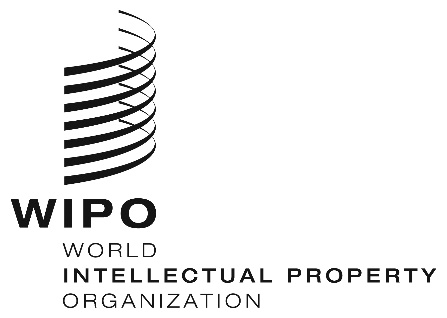 INFORMATION NOTICE NO. 3/2022  INFORMATION NOTICE NO. 3/2022  INFORMATION NOTICE NO. 3/2022  Individual Designation FeeIndividual Designation FeeAmounts(in Swiss francs)International Applicationfor each design603First Renewal–	for each design683Second Renewal–	for each design683Third Renewal–	for each design683Fourth Renewal–	for each design683